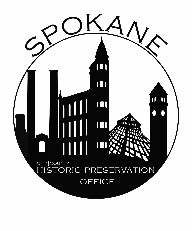 SPOKANE HISTORIC LANDMARKS COMMISSIONVirtual Webex MeetingMeeting Minutes:Meeting called to order at  by  AttendanceCommission Members Present:  Jacque West, Betsy Bradley, Sylvia Tarman, Amanda Paulson, Austin Dickey, Cole Taylor, Daniel Zapotocky, Ernie Robeson, Jodi Kittel, Ray RastCommission Members Not Present: Jill-Lynn NunemakerStaff Present: Megan Duvall, Logan Camporeale, Stephanie BishopHearings1. Review for Spokane Register Application:  – :Staff Report: Megan Duvall, Historic PreservationCommittee Report:	Applicant Report:	Questions asked and answered	Public Testimony:	Nonemoved, based on Findings of Fact, that the  at  is eligible under  , and recommended for approval by the City Council to be placed on the Spokane Register of Historic Places.  seconded; motion carried. (9/0)2. Review for Spokane Register Application:  – :Staff Report: Megan Duvall, Historic PreservationCommittee Report:	Applicant Report:	Questions asked and answered	Public Testimony:	Nonemoved, based on Findings of Fact, that the  at  is eligible under  , and recommended for approval by the City Council to be placed on the Spokane Register of Historic Places.   seconded; motion carried. (9/0)3. Certificate of Appropriateness:   – Staff Report: Megan Duvall, Historic PreservationCommittee Report:	 Applicant Report:	 Questions asked and answered.	Public Testimony:	None moved, based on the Findings of Fact, the Spokane Historic Register Management Agreement, and the Secretary of the Interior Standards for Rehabilitation numbers one, five, six, and nine, the application for a Certificate of Appropriateness for the  at  be approved with the following modifications: 1: the rooftop mechanicals should be screened behind a decorative screen or fence, providing a minimum of 50% screening; 2) exterior wall and roof venting should be kept off of the main façade of the building as much as possible and, when necessary, should be covered decorative grills, painted to match the existing brick color; and 3) where doors are to be infilled, the brick should match the existing brick, as close as possible, and be set back slightly. The resolution of these three items should be handled administratively, with a resubmittal, when the applicant has more complete renovation plans.  seconded; motion carried. (9/0)Public Hearing adjourned at .Briefing Session:  Meeting called to order at  by   Meeting Minutes approved unanimously.Old Business:New Business:Megan advised the department’s application for the certified local government grants is due next week and went over possible projects they could apply for funding for, including completing a survey of a smaller town in Spokane County, like Fairfield or Medical Lake. Commissioners were advised to send any additional ideas to Megan by the end of this week.Chairman’s Report:HPO Staff Report:Other Announcements:The next Hearing is tentatively scheduled for .Briefing Session adjourned at .